         КРЫМ, ЕВПАТОРИЯ, «СЕМЕЙНЫЙ РАЙ»    Лето 2023Гостевой дом "Семейный рай" расположен  в курортном пгт. Заозёрное, в  от г. Евпатория на самом берегу моря. Автобусы ходят до центра каждые 3-5 минут. Здесь есть небольшие магазины, кафе, рестораны, бары, рынки, дискотеки, отделения банков, разнообразные морские развлекательные аттракционы, предназначенные как для детей, так и для взрослых. Прибрежная полоса мелкая, поэтому здесь хорошо отдыхать семьям с маленькими детьми. Одним из главных достоинств Заозерного является Мойнакское озеро – это лиман, длина которого достигает , ширина – , а глубина его не более . Озеро с минерализованной водой и лечебной грязью хорошо помогает бороться с хроническими заболеваниями людям, страдающим от кожных болезней и застойных явлений. Это место очень популярно среди отдыхающих. Три корпуса гостиницы "Семейный рай" находятся на большой озеленённой территории в трех минутах ходьбы от большинства магазинов и кафе. Гостевой дом "Семейный рай" выделяется близостью к морю, свежестью постройки и оригинальным внешним видом. Корпуса и просторные номера, оборудованные всем необходимым для комфортного отдыха в гостевом доме, оснащены самыми современными инженерными системами. Имеется несколько кухонь для самостоятельного приготовления еды. Беседки, мангал, бассейн, Wi-Fi. А бонусом станут аквапарк и дельфинарий, расположенные в Евпатории. Соседство с культовым местом Казантип  дополнит тихий и спокойный отдых программами лучших диджеев мира. В . находится бесплатные песчаные пляжи, пологий берег 50- Есть аттракционы: катание на верблюдах и осликах и купание с лошадьми. Пляжи хорошо оснащены.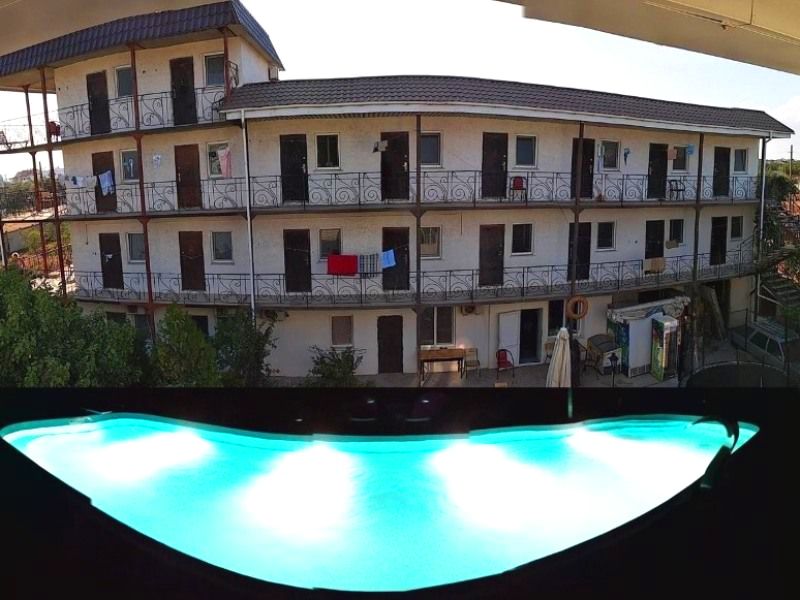 «Эконом» 2-х, 3-х, 4-х местный номер с удобствами на этаже на 5 номеров (вентилятор, односпальные или двуспальные кровати, шкаф)«Стандарт» 2-х, 3-х, 4-х местный номер с удобствами (WC, душ, ТВ, холодильник, кондиционер, односпальные или двуспальные кровати, шкаф)«Апартаменты» 5-ти местный 2-х комнатный номер с удобствами (WC, душ, ТВ, холодильник, кондиционер, односпальные или двуспальные кровати, шкаф)Пляж: 10-15 мин – песчаный,   есть большой выбор развлечений: бассейны, надувные горки, прокат катамаранов и водных мотоциклов, катание на банане.Питание: общая кухня для самостоятельного приготовления пищи, кафе (3-х раз питание на заказ - 800 руб/день)Дети: до 3 лет  на одном месте с родителями – 8700 руб., до 12 лет скидка на проезд  – 200 руб.Стоимость тура на 1 человека (7 ночей) В стоимость входит: проезд на автобусе, проживание в номерах выбранной категории, сопровождение, страховка от несчастного случая. Курортный сбор за доп. плату.Выезд из Белгорода еженедельно по понедельникам.Хочешь классно отдохнуть – отправляйся с нами в путь!!!!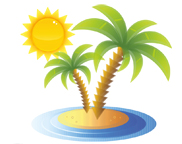 ООО  «Турцентр-ЭКСПО»                                        г. Белгород, ул. Щорса, 64 а,  III этаж                                                                                                            Остановка ТРЦ «Сити Молл Белгородский»www.turcentr31.ru           т./ф: (4722) 28-90-40;  тел: (4722) 28-90-45;    +7-951-769-21-41РазмещениеЗаездыЭКОНОМ2-х, 3-х, 4-х мест.     с  удоб. на 5 номеровСТАНДАРТСТАНДАРТСЕМЕЙНЫЙ3-х мест. 1-но комн., 5-ти мест. 2-х комн.     с  удоб. с кухней на 3 номераАПАРТАМЕНТЫ4-х, 5-ти мест.2-х комн.с  удоб.РазмещениеЗаездыЭКОНОМ2-х, 3-х, 4-х мест.     с  удоб. на 5 номеров2-х мест.с  удоб. (мини)3-х, 4-х мест.     с  удоб.СЕМЕЙНЫЙ3-х мест. 1-но комн., 5-ти мест. 2-х комн.     с  удоб. с кухней на 3 номераАПАРТАМЕНТЫ4-х, 5-ти мест.2-х комн.с  удоб.  06.06.-15.06.1200013000128001345014450  13.06.-22.06.1235013350131501375014650  20.06.-29.06.1280014400140001415014850  27.06.-06.07.1320014600142001435015200  04.07.-13.07.1340014800144001455015400  11.07.-20.07.1360015200146501475015600  18.07.-27.07.1360015200146501475015600  25.07.-03.08.1360015200146501475015600  01.08.-10.08.1360015200146501475015600  08.08.-17.08.1360015200146501475015600  15.08.-24.08.1340014800144001455015400  22.08.-31.08.1320014600140001445015200  29.08.-07.09.1255013500132001385014500